                 CENNIK DO OFERTY 2023/2024 - PAKIET C     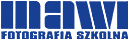 Promocyjny pakiet 3 produktów: cena regularna – 81 zł, promocyjna cena przy zakupie całego pakietu 54 zł, w skład pakietu wchodzą:zdjęcie grupowe w ramce tekturowej 20 x 32 cm8 zdjęć różnej wielkości na formacie 15 x 31 cm portret w ramce tekturowej 20 x 26 cmCENA  54 złZdjęcia z powyższego pakietu można zakupić osobno w następujących cenach:CENAGrupa w ramce tekturowej 20 x 32 cm23 zł8  zdjęć różnej wielkości na formacie 15 x 31 cm  29 złPortret w ramce tekturowej 20 x 26 cm29 zł„OFERTA NA ZAMÓWIENIA INDYWIDUALNE”„OFERTA NA ZAMÓWIENIA INDYWIDUALNE”„OFERTA NA ZAMÓWIENIA INDYWIDUALNE”NR NA PLAKACIENAZWA ZDJĘCIACENA1Grupa  w ramce tekturowej 20 x 32 cm23 zł2Komplet zdjęć: legitymacja, dyplom, karta rowerowa, okazjonalne – razem 7 sztuk na formacie 10 x 15 cm19 zł3Zdjęcie towarzyskie w ramce tekturowej 18 x 23 cm 22 zł4Zdjęcie towarzyskie Lux w ramce tekturowej 23 x 28 cm27 zł5Kalendarz ścienny aktualny 12 miesięcy od momentu dostarczenia 30 x 45 cm45 zł6Kalendarz ścienny aktualny 12 miesięcy od momentu dostarczenia 30 x 45 cm45 zł7Portret w ramce 23 x 30 cm44 zł8Portret z cyfrowo montowaną togą w ramce 20 x 26 cm44 zł9Pamiątka szkolna w albumie tekturowym 20 x 64 cm32 zł10Portret na płótnie w ramce 20 x 25 cm45 zł11Portret w antyramie 25 x 32 cm47 zł12Portret w antyramie 25 x 45 cm51 zł14Portret w ramce tekturowej 20 x 26 cm   29 zł15Portret na płótnie w ramce 24 x 32 cm   51 zł17Portret w ramce 21 x 28 cm 45 zł20Zestaw 3 zdjęć na formacie 10 x 13 cm + 3 nakładane ramki z magnesem22 zł21Zdjęcie w ramce z magnesem 8,5 x 11 cm 25 zł22Kubek ze zdjęciem na przybory szkolne 8,5 x 11 cm 34 zł23Podkładka pod mysz  23 x 23 cm ze zdjęciem34 zł24Fotosznurek z trzema portretami 15 x 19 cm i kompletem montażowym w pudełku37 zł